Plan Summary (13 Sections Listed Below)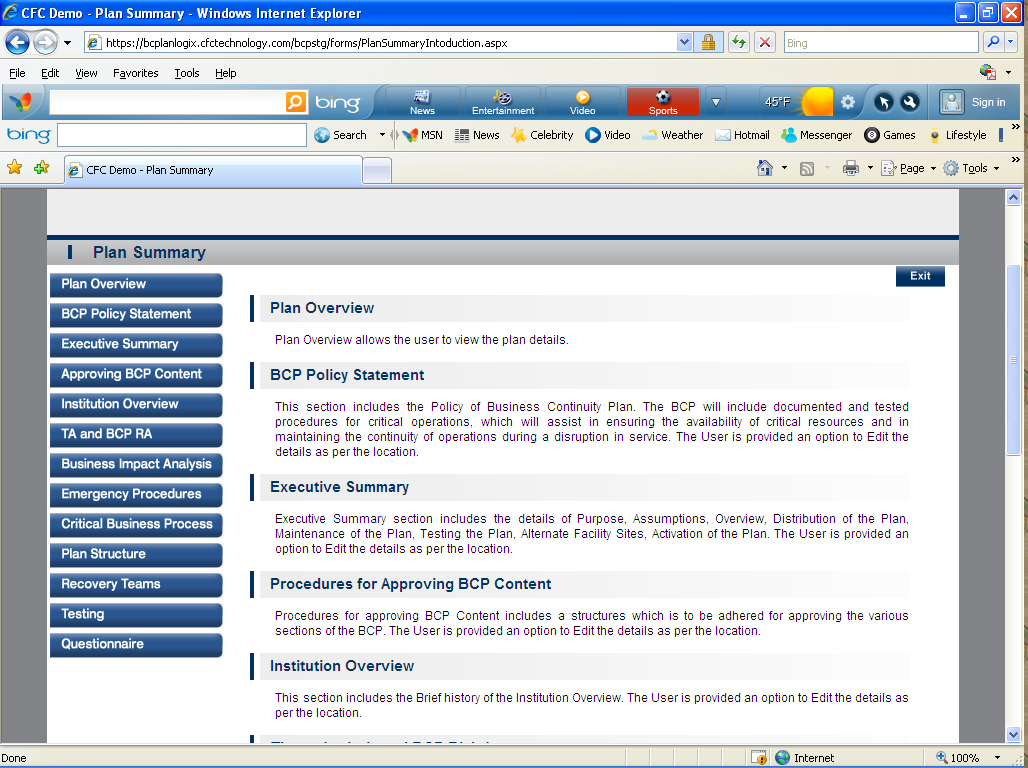 Plan Overview-Plan Overview allows the user to view the plan details. You can customize the different parts of the plan in this module.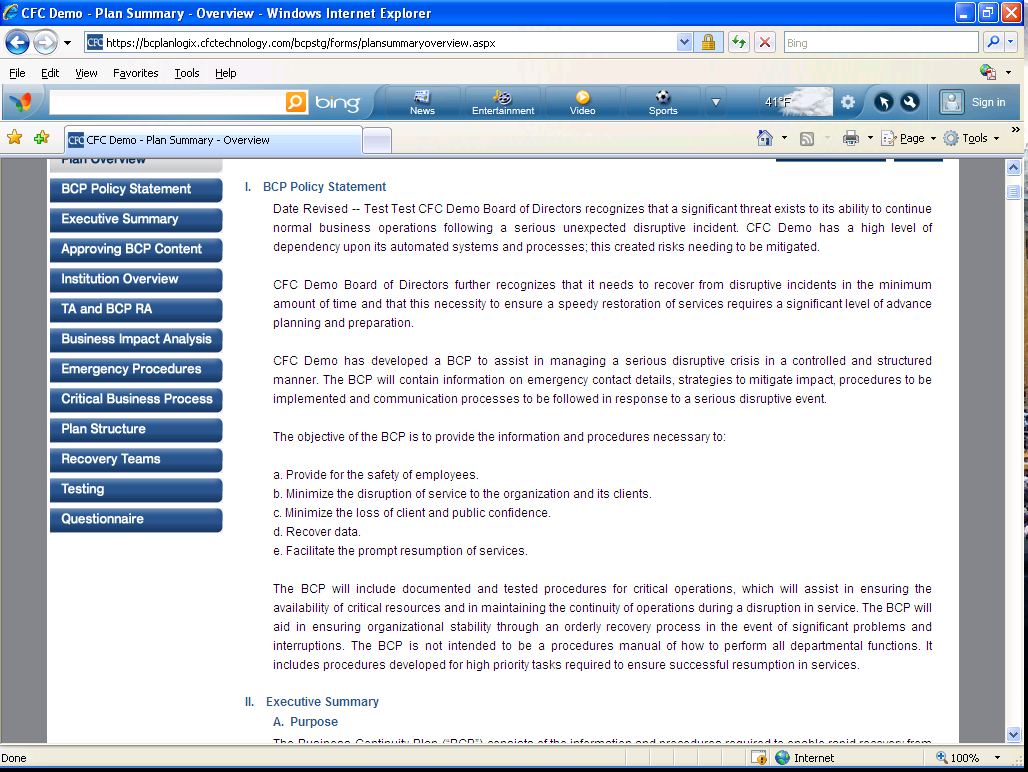 BCP Policy Statement-This section includes the Policy of Business Continuity Plan. The BCP will include documented and tested procedures for critical operations, which will assist in ensuring the availability of critical resources and in maintaining the continuity of operations during a disruption in service. The User is provided an option to edit the details as per the location. 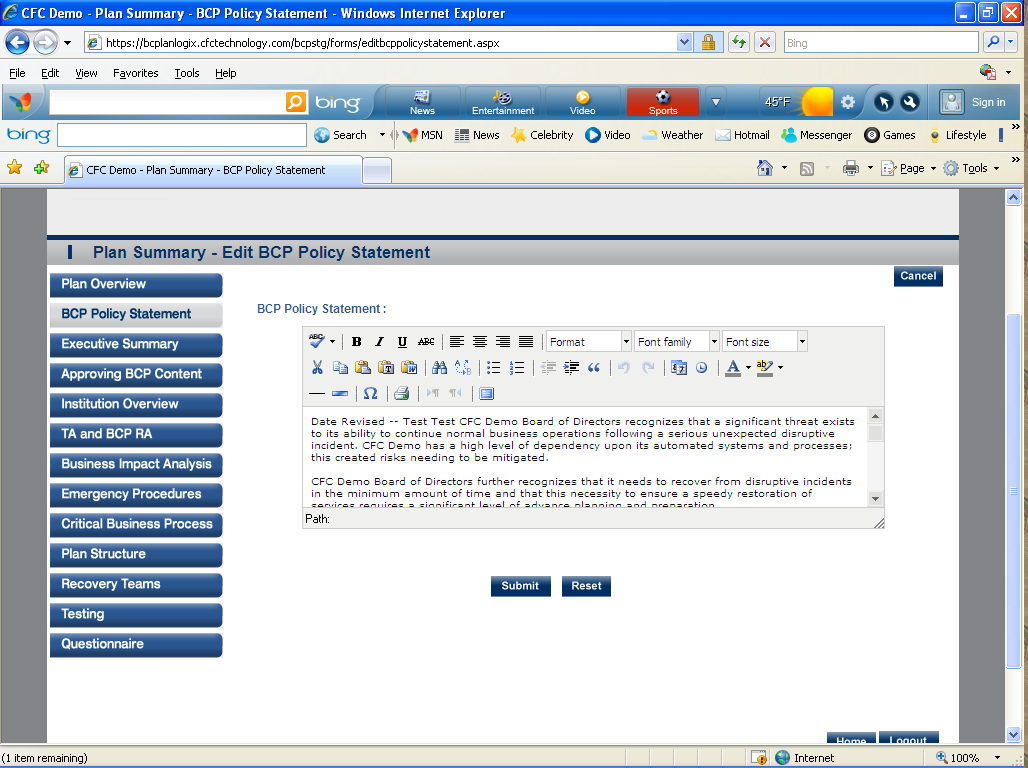 Executive Summary-Executive Summary section includes the details of Purpose, Assumptions, Overview, and Distribution of the Plan, Maintenance of the Plan, Testing the Plan, Alternate Facility Sites, and Activation of the Plan. The User is provided an option to Edit the details as per the location. 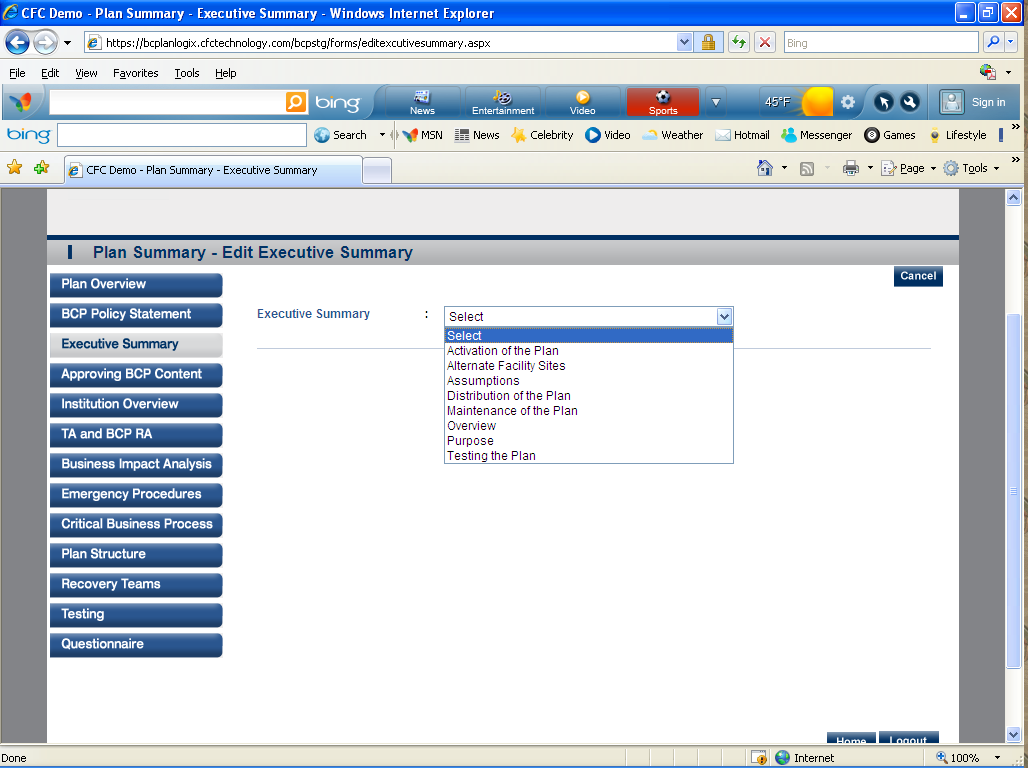 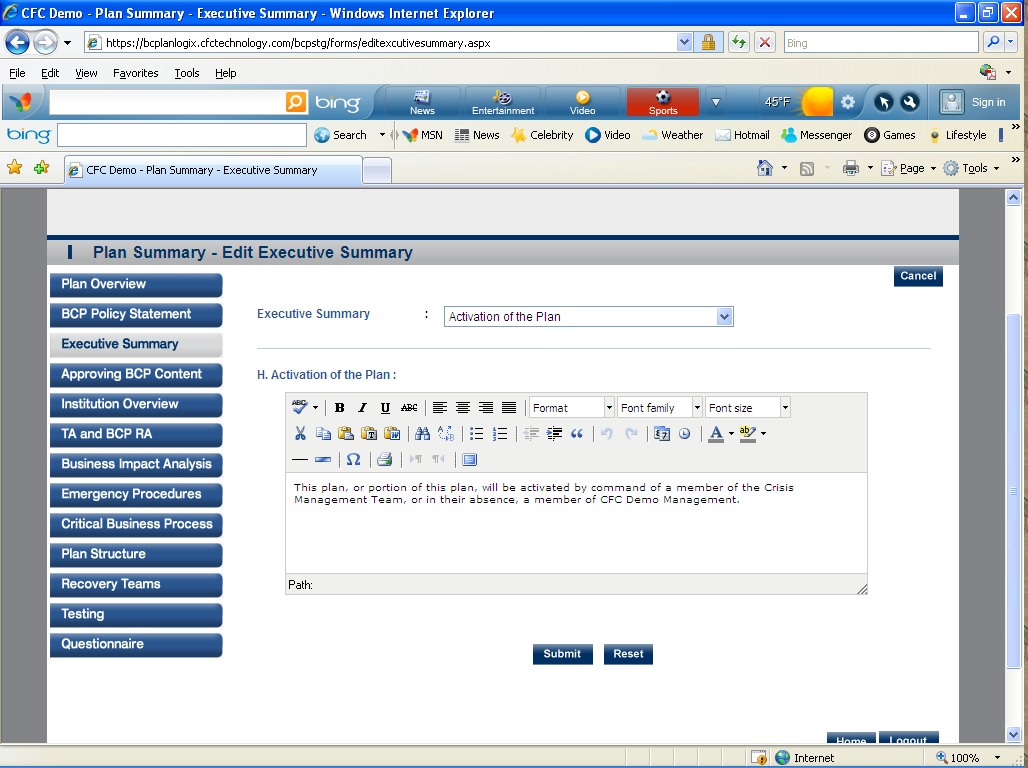 Approving BCP Content-Procedures for approving BCP Content includes a structure which is to be adhered for approving the various sections of the BCP. The User is provided an option to Edit the details as per the location.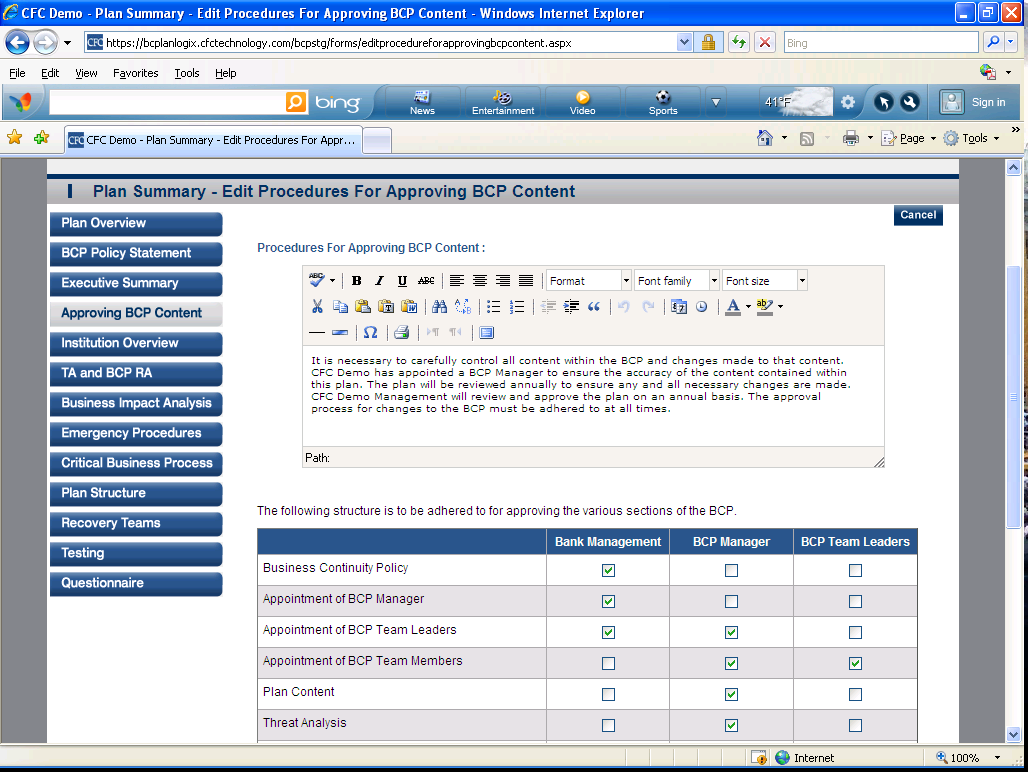 Institution Overview-This section includes the Brief history of the Institution Overview. The User is provided an option to edit the details as per the location. 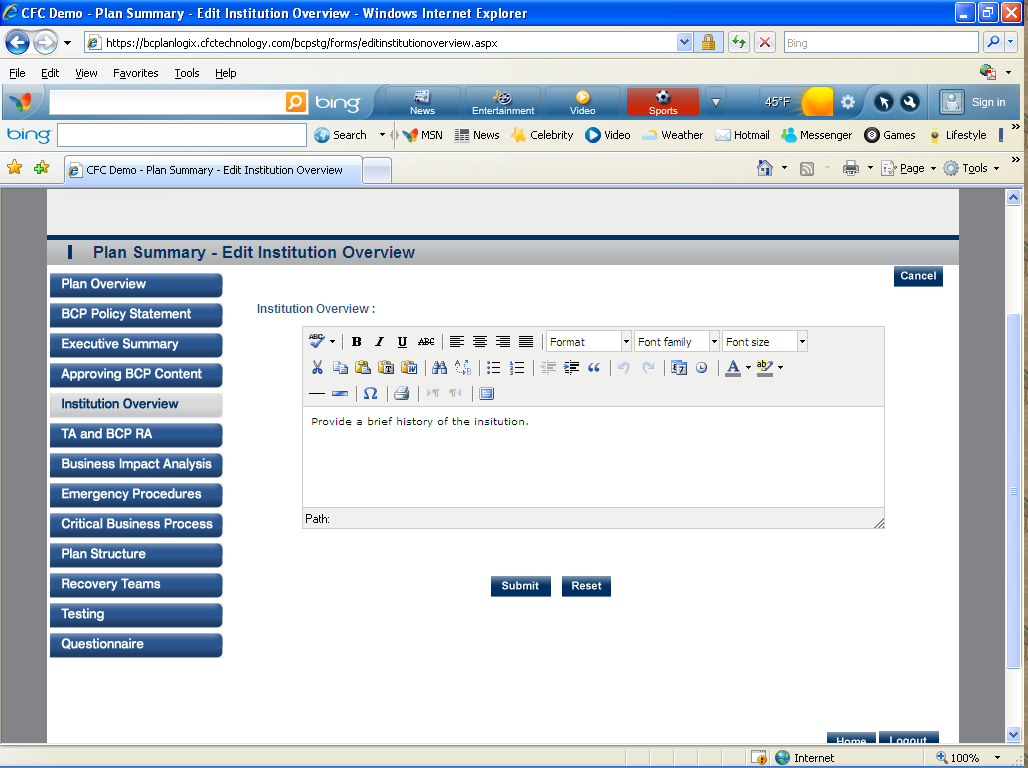 TA and BCP RA-This section includes the Overview of Threat Analysis and BCP Risk assessment. The User is provided an option to edit the details as per the location. 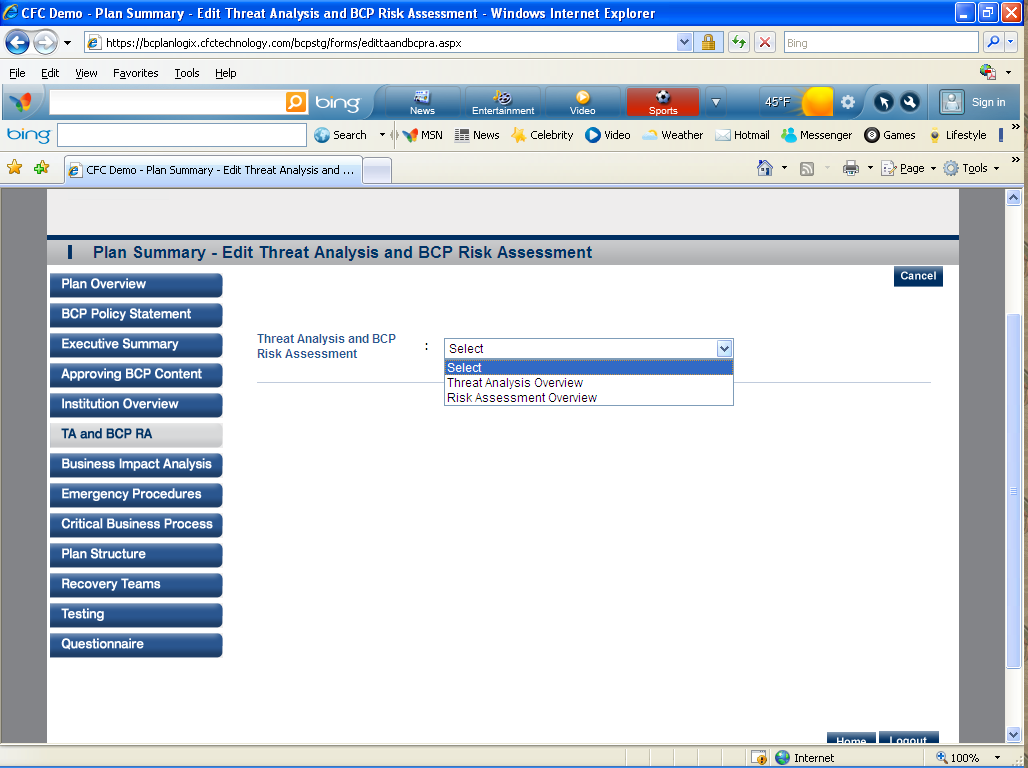 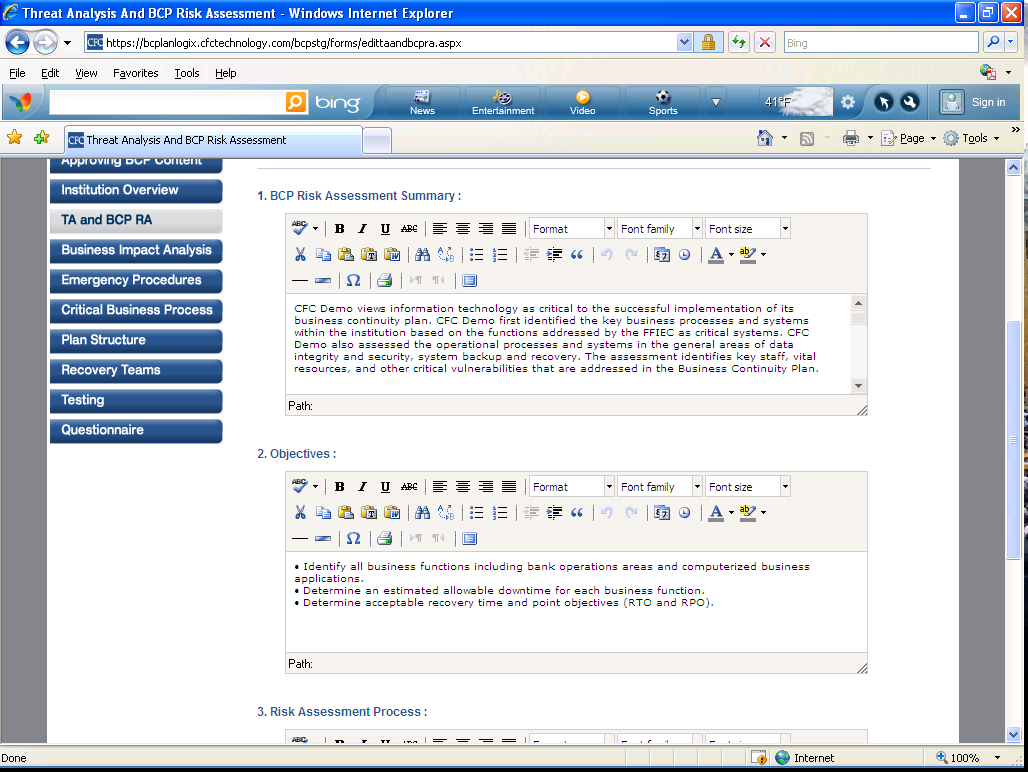 Business Impact Analysis-This section includes an overview of Business Impact Analysis Process. The user is provided an option to Edit the details as per the location.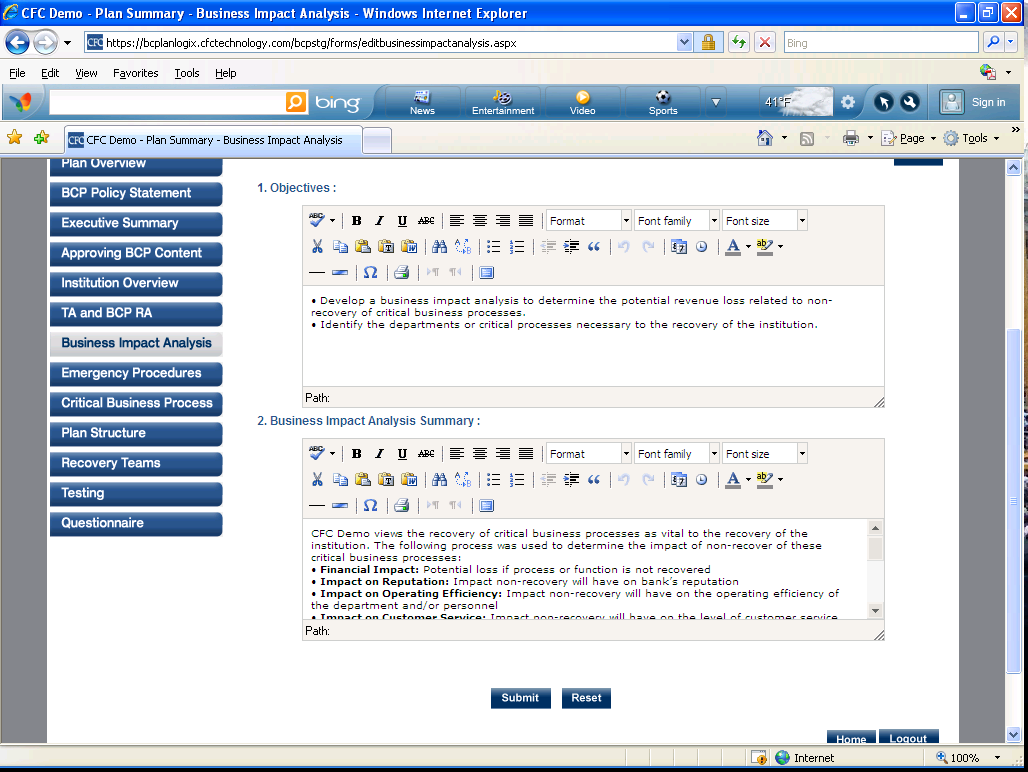 Emergency Procedures-This section includes the details of Potential Emergency Events response such as Bomb Threat, Kidnapping Threat, Chemical Spill Release, Fire / Explosion, Flood, Power Outage, Telecommunications Failure, Severe Weather/ Tornado, Severe Weather/Winter Storm. The user is provided an option to edit the details as per the location. 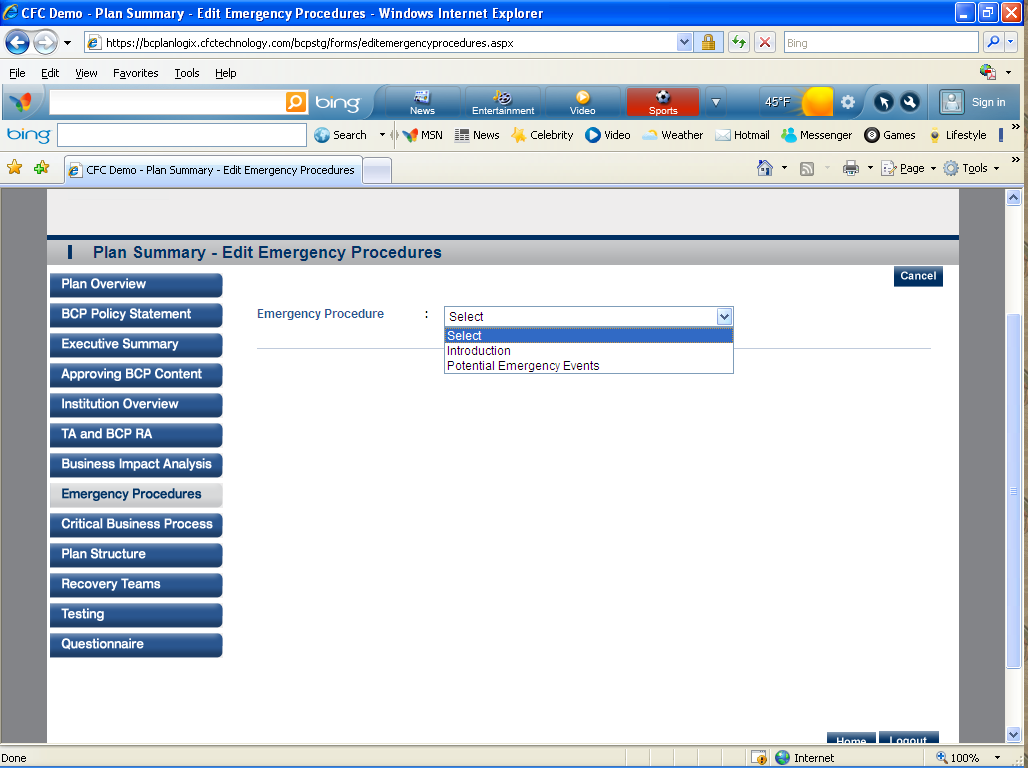 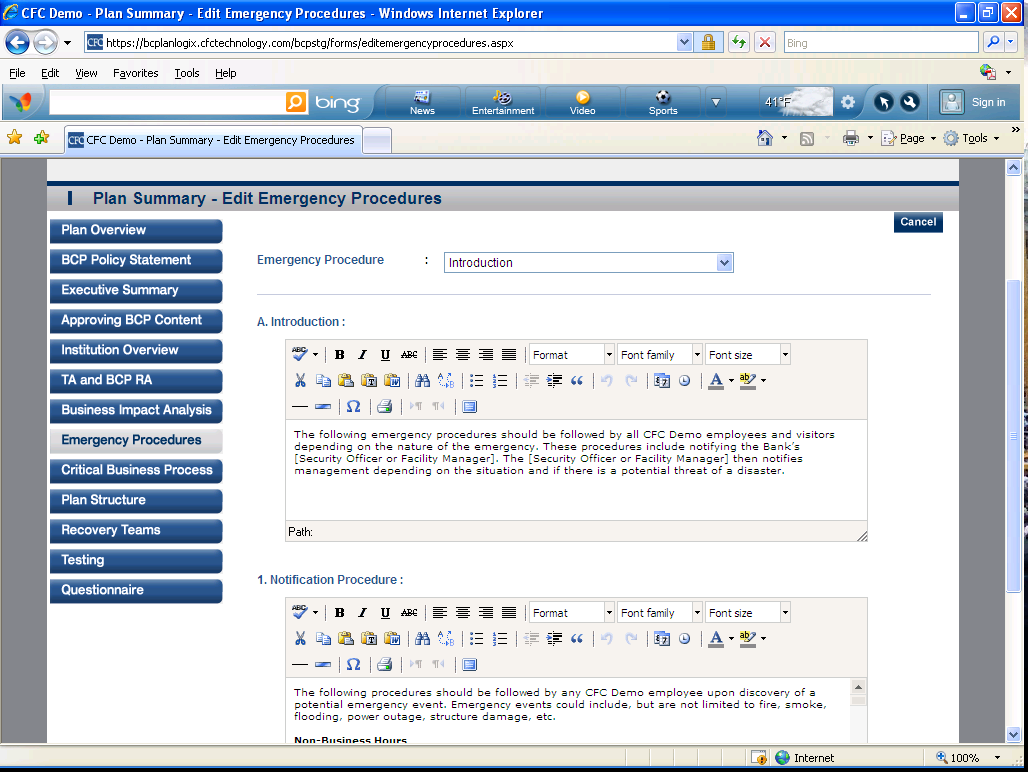 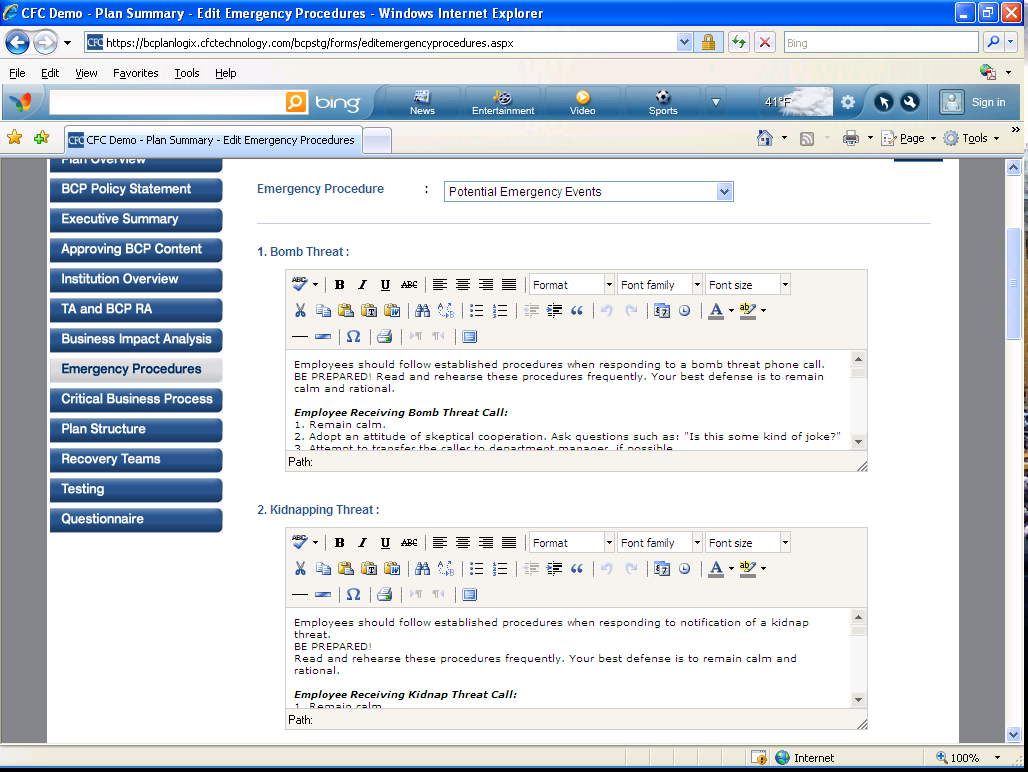 Critical Business Process-This section includes an overview of Critical Business Processes including a brief description of the business process. The user is provided an option to edit the details as per the location. 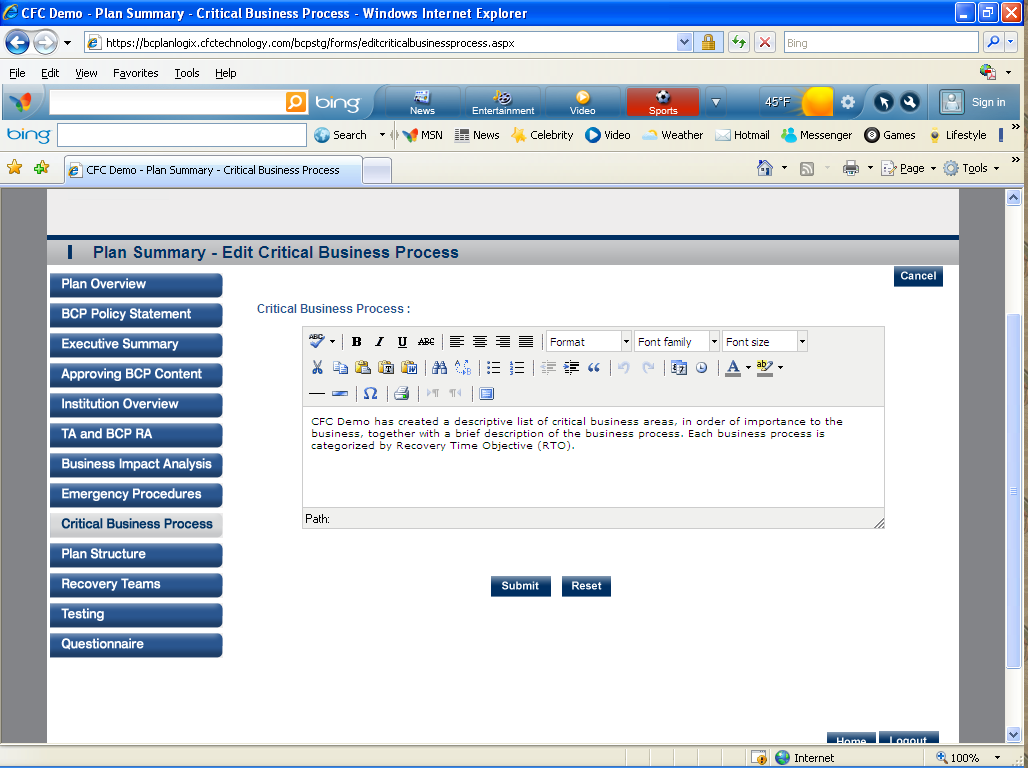 Plan Structure-This section includes the details for Pre-Disaster Planning and Preparation, Alternate Facilities/Emergency Operations Center, Emergency Preparation, Emergency Situations, Immediate Communication, Information and Assets, Business Recovery. The user is provided an option to Edit the details as per the location.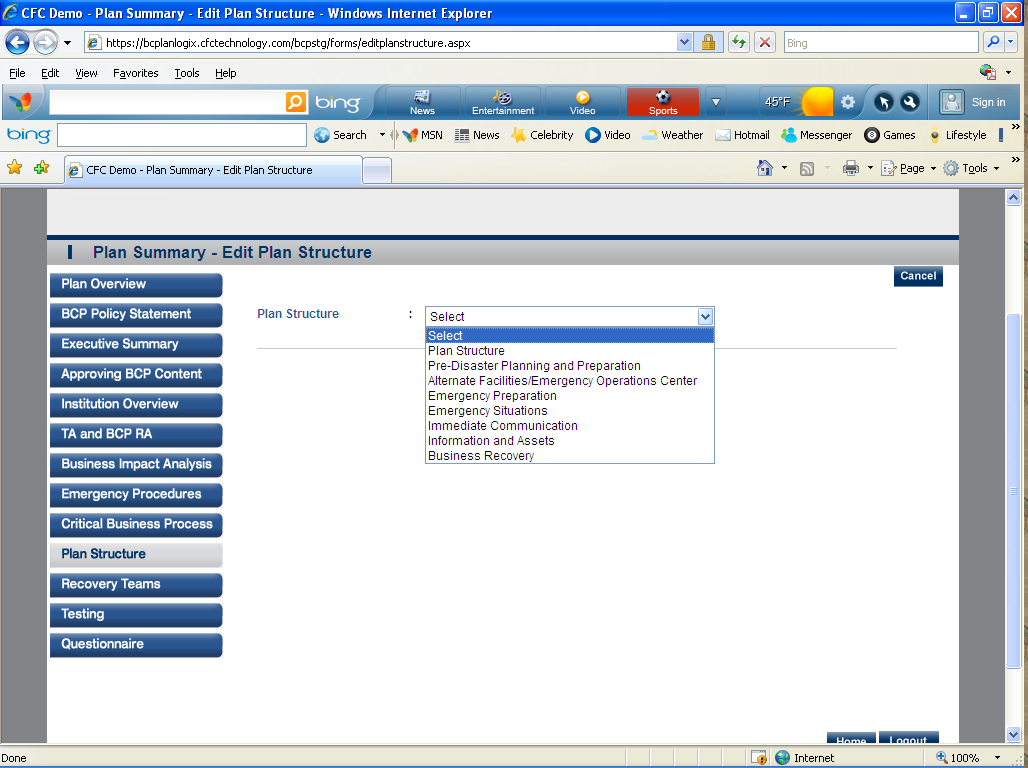 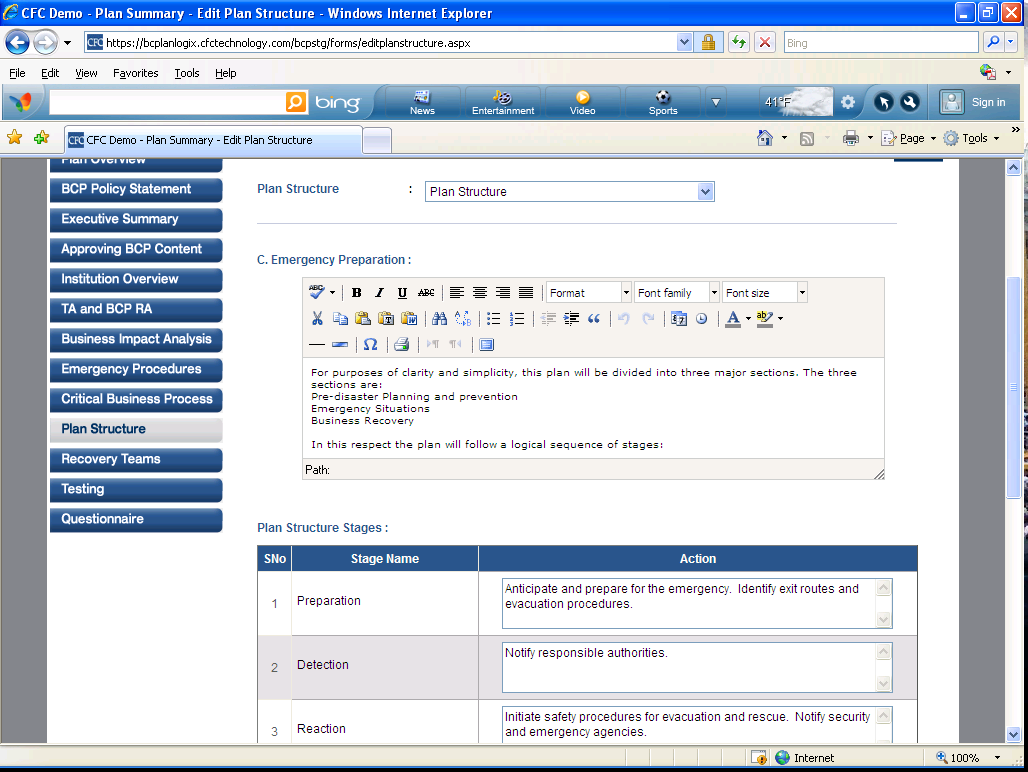 Recovery Teams-This section includes the Recovery Teams which expand the capabilities and divide the responsibilities of the recovery effort. Each Recovery Team has a specific Recovery Team plan. In the event of a disaster, the procedures included in this plan are designed to assist in the recovery of the individual departments. The user is provided an option to Edit the details as per the location.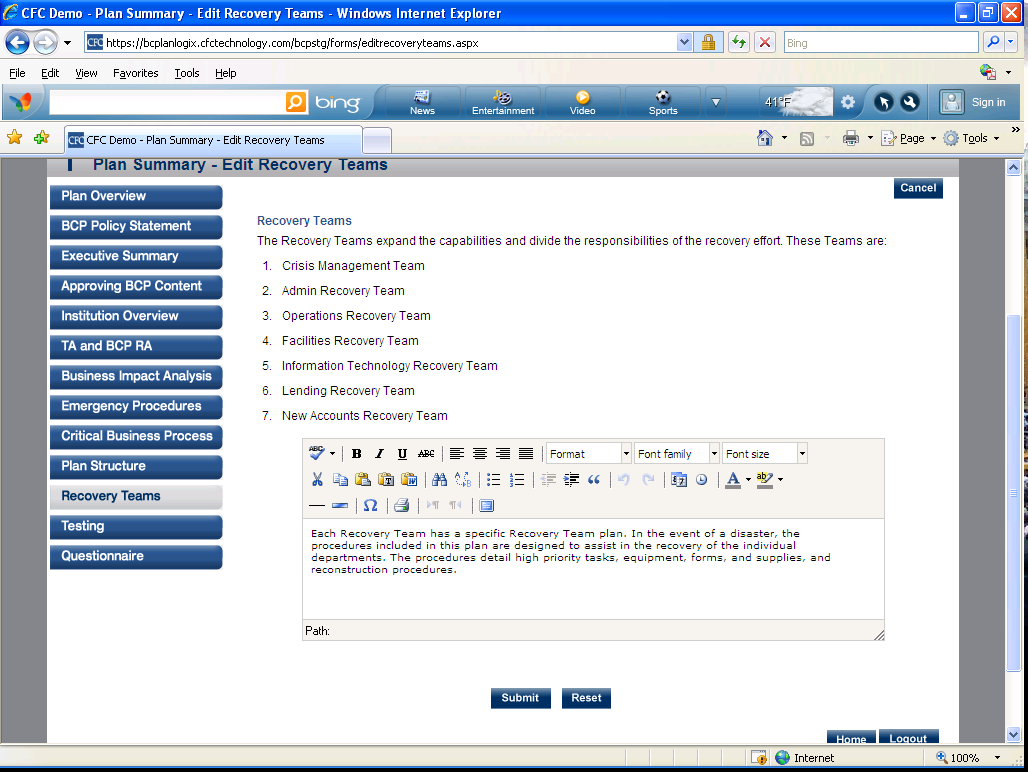 Testing-This section includes the details of Considerations for Developing Testing Plans, Types of Tests, Development of Testing Plans, Structured Walk-Through Test Example, Current Testing. The user is provided an option to edit the details as per the location. 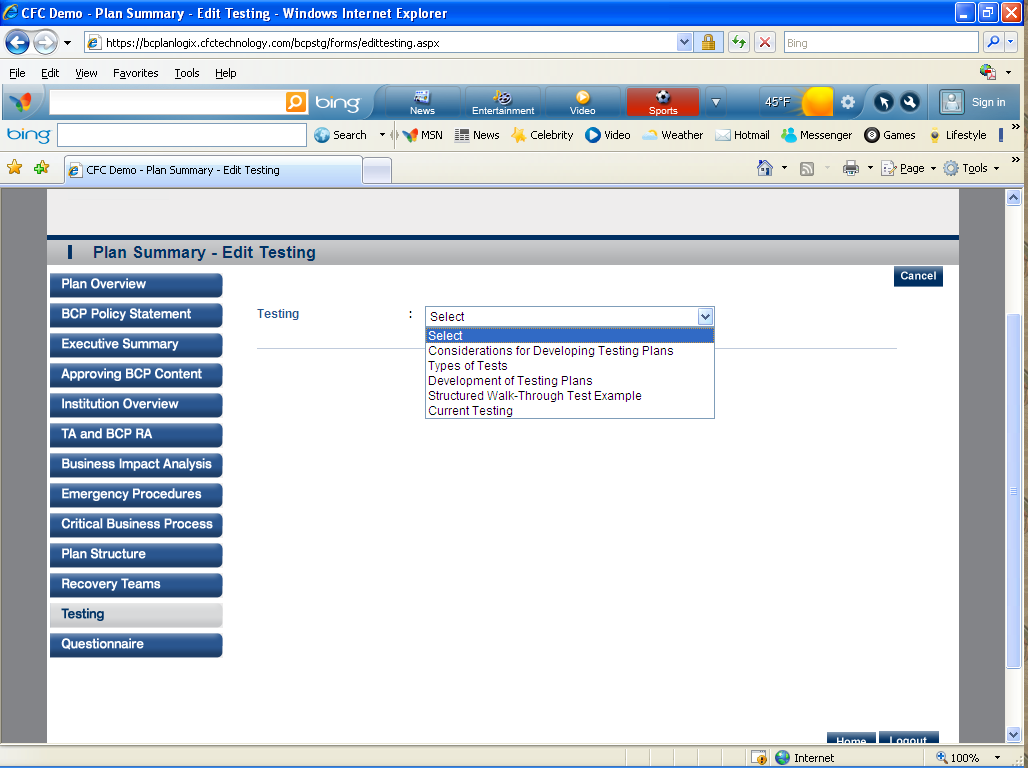 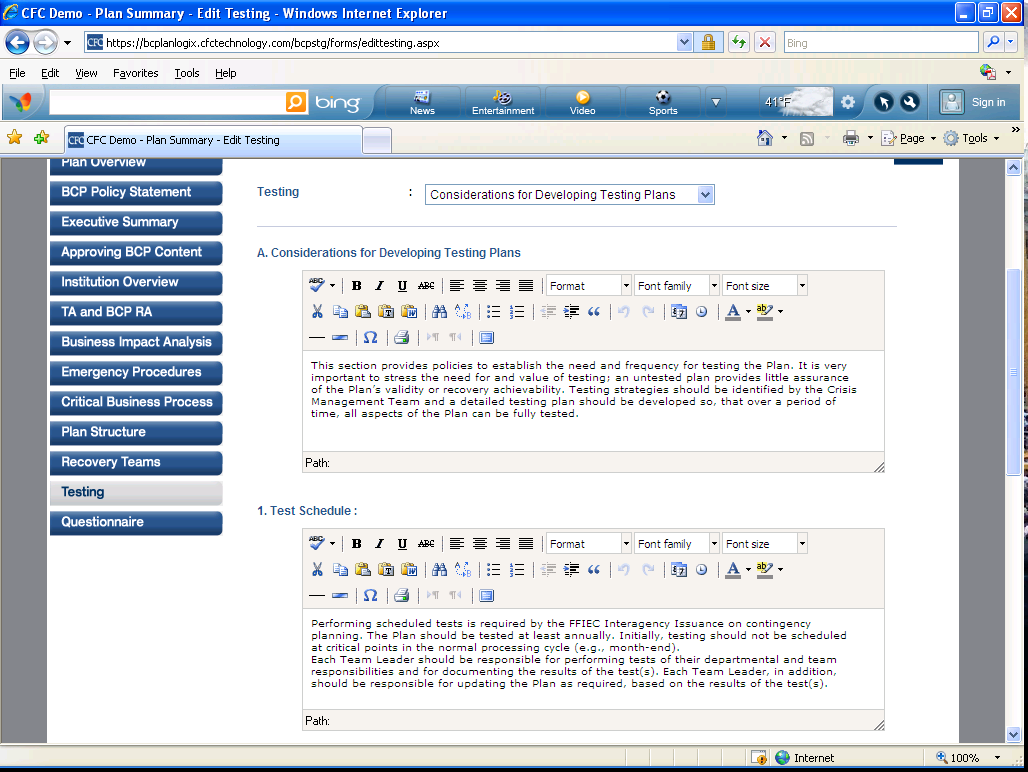 Questionnaire- The questionnaire is a form to help you establish the information that you will need for an emergency.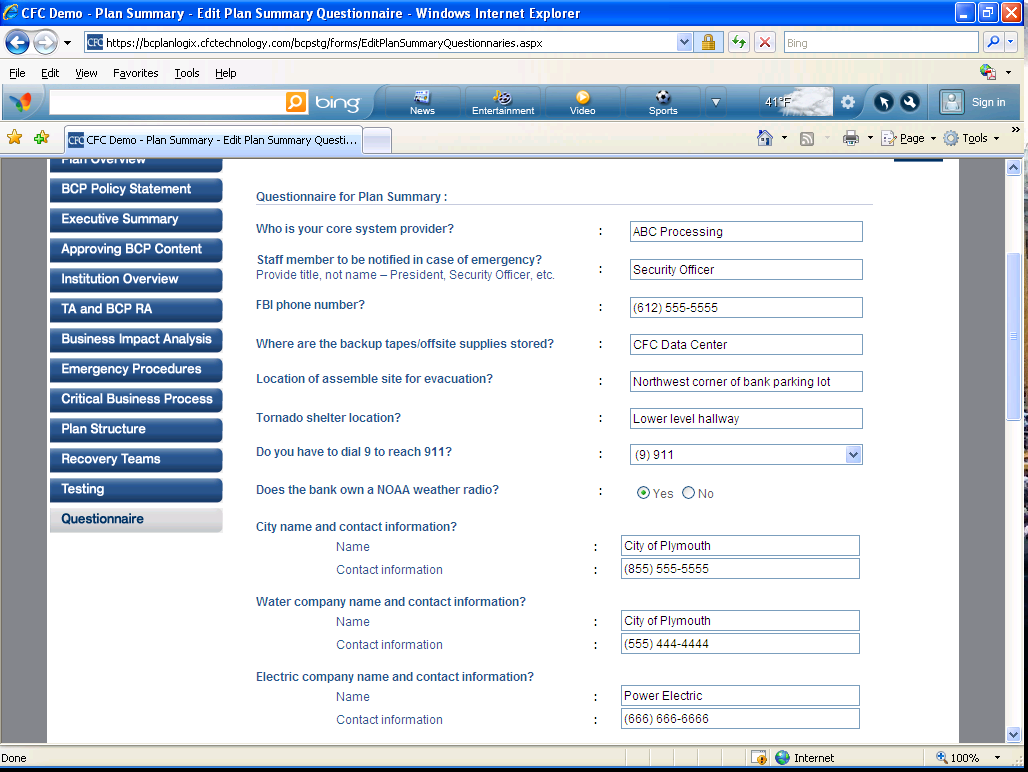 